MIKE ELECTRICAL INSTALLATION AND MAINTENANCEPROFFESIONAL SUMMARY6 years as an INDUSTRIAL ELECTRICIAN /BUILDING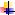 ELECTRICIAN making sure that electrical system are managed in a perfectly safe condition, while working at the highest quality standards. Motivated to learn new trades and skills. Interested in growing a career and fostering leadership capabilities with excellent communication skills. Works well with others, while skillfully can work independently.OBJECTIVEWith an extensive experience in Electrical Wiring Industrial, Skilled with residential and commercial environments. Creative professional with extensive project experience from concept to development.Seeking a position with opportunities to utilizing my skill and knowledge to the best of my abilities and contribute positively to my personal growth as well as growth of organization.WORK EXPERIENCESELECTRICIAN (PRESENT WORK)– Abu Dhabi Airport FEBRUARY 27, 2019ELECTRICIAN (LEADMAN)- Abu Dhabi,	United Arab EmiratesNovember 20, 2016 -November 20, 2018BUILDING ELECTRICIANQATAR JANUARY 1, 2012 - JANUARY 15, 2014CONTRACTUAL BUILDING ELECTRICIANAGC ELECTRICAL SERVICES& CONSULTANCY September 2015 -November 2016CONTACT DETAILS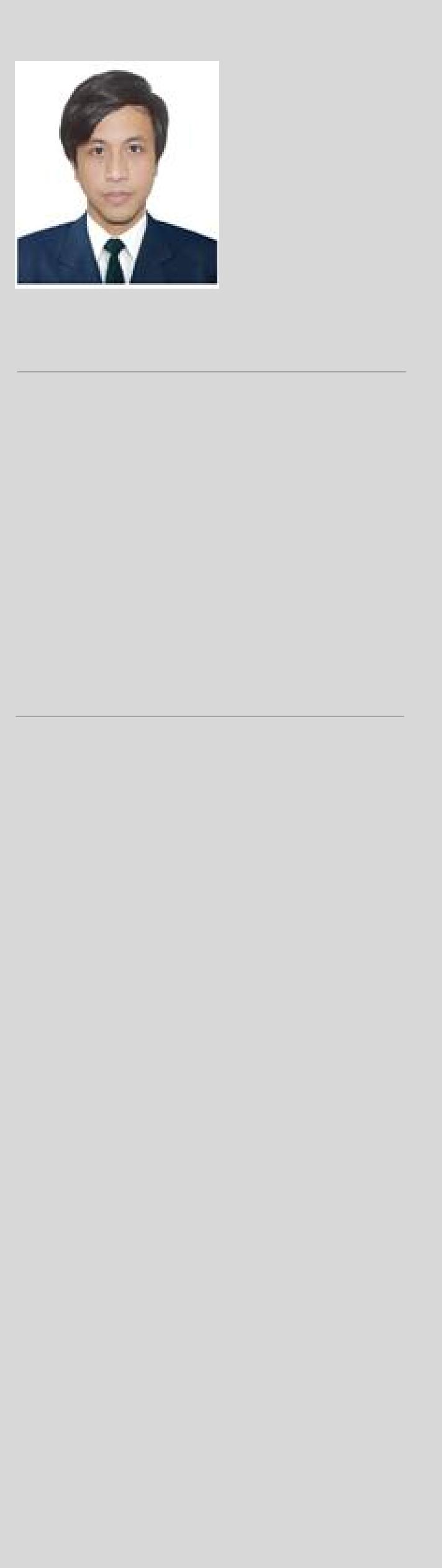 Address:Abu Dhabi, UAEE-mail:Mike-395548@gulfjobseeker.com HIGHLIGHTS OF QUALIFICATIONSKnowledge of Standard for Electrical Safety in the Workplace.Commercial, Construction & Industrial ExperienceField installation expert and works well independently.Ability to read and understand maintenance manuals and electrical and control schematics.Wiring termination requirements.Familiarity with electrical and electronic maintenance troubleshooting techniques.Knowledge on installing and maintaining electrical system.Ability to effectively communicate in a one-on-one and in small groupsDisplays strong interpersonal skills, through the ability to gain the trust and respect of others, being sensitive to people’s needs and feelings, and enjoying the building and bonding of teams.DUTIES & ROLECarrying out repairs and maintenance functions to ensure smooth power flow and operations management.Inspecting and fixing electrical appliances and equipment to improve operational efficiency, and therapy contributing to the achievement of organizational objectives considerablyProviding quick and efficient services as per organizational demands and requirements to solve malfunctioning issues; providing technical assistance to the electrician, to coordinate various technical components.Carrying out new project work, design and installation.Interpreting work instructions, drawings, schematic diagrams and verbal instructions.Identifying and diagnosing defects to ensure operational excellence linked with tools and equipmentTracing, diagnosing and rectifying electrical faults.Connect wires to circuit breakers, transformers, or other components. Installation of conduit pipe, support and tracking cable tray.Inspection-Inspect electrical/fire alarm/network systems and their components to building/county code for the purpose of evaluating conditions identifying necessary repairs and recommending preventive maintenance.Electrical installation and repairs of wiring and lighting devices, medium voltages.IN-HOUSE TRAININGS & SEMINARSManual HandlingPre-Job and PTW AwarenessWorking at HeightHot Work ActivityConfined SpaceHeat Stress AwarenessElectrical and LOTO AwarenessConfined SpacePPE (Personal Protective Equipment)Industrial ElectricianEDUCATIONAL BACKGROUND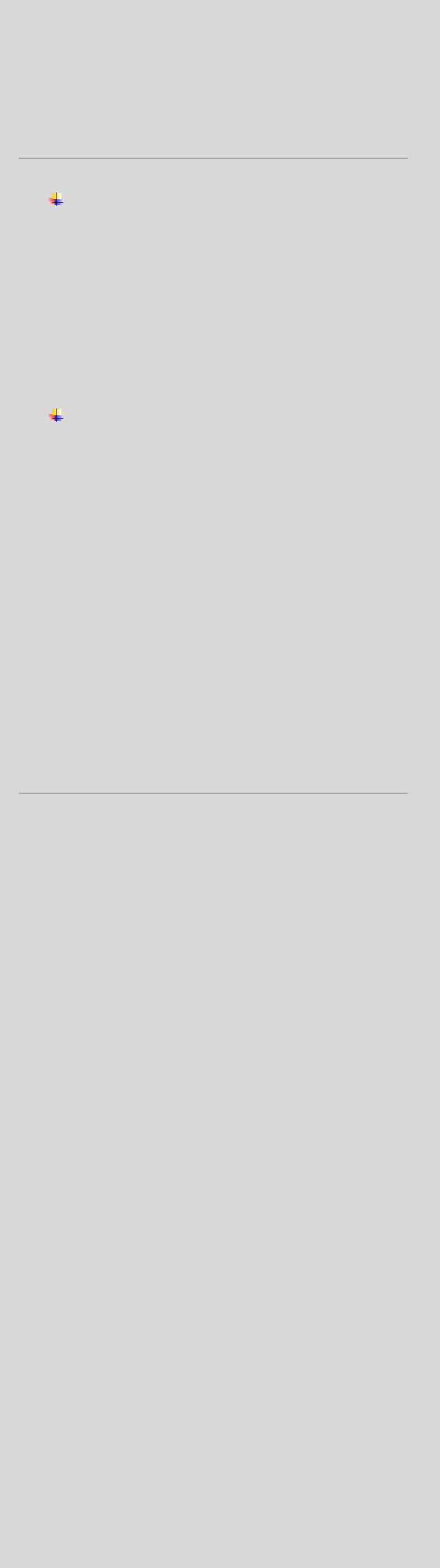 COLLEGE :BACHELOR OF SCIENCE IN HOTEL AND RESTAURANT MANAGEMENTUNIVERSITY OF CORDILLERA Governor Pack Rd, Baguio CityVOCATIONAL:ELECTRICAL INSTALLATION AND MAINTENANCE NCIITECHNICAL EDUCATION AND SKILLSDEVELOPMENT AUTHORITY (TESDA)Regional Training Center-Magsaysay Drive,Loakan, Baguio City(2007-2008)PERSONAL INFORMATIONBirthdate:JAN. 15, 1990Age:29Height:5’7”Civil Status:SingleGender:MaleCitizenship:FilipinoReligion:Roman CatholicLanguage:EnglishVisa Status:Employment